http://trinityhealth.org/anesthesiologyAnesthesiology | Anesthesiology 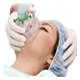 Anesthesiology Anesthesiology is the branch of medicine that focuses on pain relief as patients undergo surgery or other procedures. Physicians specializing in this field are called anesthesiologists. AnesthesiologyThe Anesthesia Care Team at Trinity HealthAt Trinity Health the Anesthesia Care Team consists of Physician Anesthesiologists and Certified Registered Nurse Anesthetists (CRNA). Each team member has an important role in providing optimal and safe anesthesia care for patients. Physician AnesthesiologistsPhysician Anesthesiologists are highly trained medical experts who evaluate, monitor and supervise patient care before, during and after surgery. Even though anesthesia is safer than ever, the administration of anesthesia is a complex and technically demanding medical procedure. Physician Anesthesiologists have the specific medical education and years of clinical training to make critical decisions should an emergency arise or if a routine procedure becomes complicated, making every second count. They are responsible for evaluating your medical condition, recommending an appropriate anesthesia plan, diagnosing and treating problems that might surface during a procedure, and making critical, split-second decisions that can save your life. 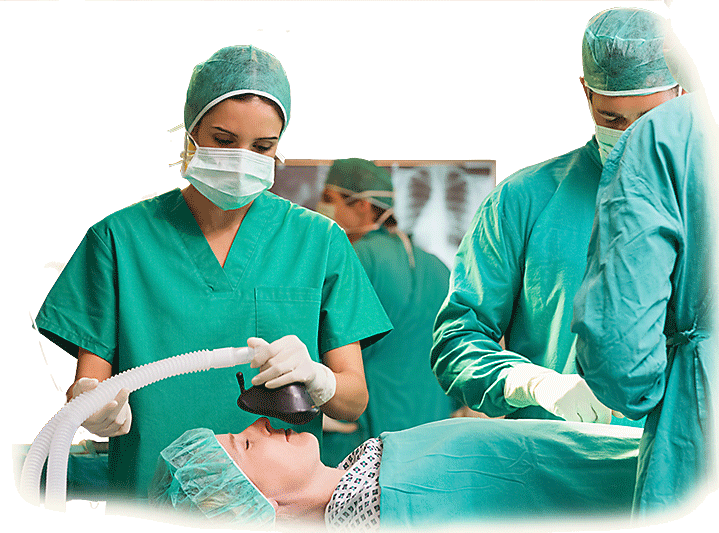 Anesthesiology
& Pain CenterTrinity Health Center
One Budick Expy W
Minot, North Dakota
For more information
Call: (701) 857-5124Certified Registered Nurse Anesthetists (CRNA’s)All possess a Master of Science Degree, and are credentialed advanced practice nurses much like Nurse Practitioners, Physician Assistants, or Certified Nurse Midwives. They may work independently or in collaboration with the Physician Anesthesiologists, Surgeons, Dentists, Podiatrists and other qualified healthcare professionals to provide anesthesia care in all types of settings and for all types of surgeries and procedures. 
The Department of Anesthesia at Trinity Health is a highly integrated, collaborative group of anesthesia providers dedicated to ensuring expertise in the anesthetic management of patients of all ages. 
Anesthesiology  Anesthesiology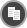   Related Pages  Surgical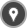   Locations  Trinity Hospital  Trinity Community Clinic - Western Dakota